Outstanding Citizen AwardsNominate your 2023 Outstanding Citizen Outstanding Young Citizen Outstanding Community Project Outstanding Young Community ProjectNominations are now open for this year’s West Midlands PCC Outstanding Citizen Awards. The awards honour the unsung heroes of our region, giving them the moment in the spotlight they deserve. Nominations can now be submitted for people who have performed outstanding acts of good citizenship. Do you know a dedicated volunteer? A young person who works to make their community better? Or someone who performed an incredible act of bravery? If so, make sure you let them know how appreciated they are by nominating them for an award from the Police and Crime Commissioner. If you would like to nominate an Outstanding Citizen, Outstanding Young Citizen, Outstanding Community Project, or Outstanding Young Community Project, fill in this form and return it by Monday 01 May 2023.Completed forms should be sent to: Post: : West Midlands Police and Crime Commissioner,		Lloyd House		Colmore Circus Queensway		Birmingham		B4 6NQEmail: wmpcc@westmidlands.police.uk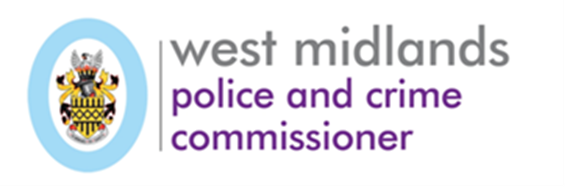 Your Details Do you consent to:Sharing of details with other awarding bodies? Yes / No** Please note that any information written in the citation/nomination (overleaf) will be included in a press release that may be shared with local media.Photographs from the award ceremony will also be issued to the local media - these include group or individual shots as appropriateWhere did you hear about these awards?OPCC Website					Articles			Social Media 						Other, please provide details: ………………………………………………………………………..	Name of person or community project you are nominatingContact details of person or community project you are nominating Email: Telephone:House number/street:Town:City:Postcode:Please tick the type of award you wish to make a nomination forOutstanding CitizenOutstanding Young Citizen (must be 18 years of age or younger)Outstanding Community ProjectOutstanding Young Community Project Personal ConsentParent or Guardian to complete this section if the nominee is under 18 years of ageParental/Guardian ConsentName of parent/guardian:(Please complete in BLOCK CAPITALS)Signature of parent/guardian:Telephone No. parent/guardian:Please tick the category or categories that best fit your nomineeVoluntary work                        Community Cohesion Act of Courage                        Partnership WorkImproving community safety   Dedicated CarerReducing crime and disorder  Act of kindness                   Other (please specify) YOUR name YOUR phone numberYOUR emailYOUR addressHouse number/street:Town:City:Postcode:Please ask another person to second your nomination Seconder’s SignaturePrint NamePlease state why you would like to nominate this person for theOutstanding Citizen, Outstanding Young Citizen, Outstanding Community Project or Outstanding Young Community ProjectPlease provide as much detail as possible - we can only choose the winner based on information supplied.